По проекту постановления Администрации города Элисты «О предоставлении разрешения на отклонение от предельных параметров разрешенного строительства, реконструкции объектов капитального строительства», в части: 1) по проекту постановления Администрации города Элисты «О предоставлении разрешения на отклонение от предельных параметров разрешенного строительства, реконструкции объектов капитального строительства» в отношении земельного участка с кадастровым номером 08:14:030354:1140 площадью 5894 кв.м., расположенного по адресному ориентиру: Республика Калмыкия, город Элиста, ул. Лаганская, по следующему показателю: с южной стороны – 3 м;Ситуационная схема: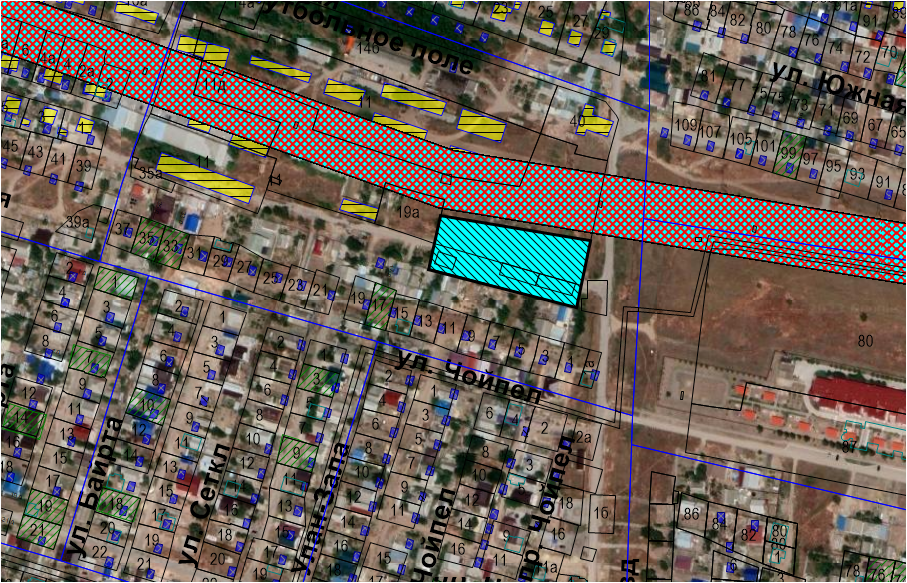 